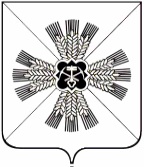 КЕМЕРОВСКАЯ ОБЛАСТЬАДМИНИСТРАЦИЯПРОМЫШЛЕННОВСКОГО МУНИЦИПАЛЬНОГО ОКРУГАПОСТАНОВЛЕНИЕот «13» апреля 2020 г. № 693-Ппгт. ПромышленнаяОб итогах реализации в 2019 году муниципальной программы «Информационное обеспечение населения Промышленновского муниципального округа» на 2018-2022 годыЗаслушав и обсудив на коллегии администрации Промышленновского муниципального округа информацию заместителя главы Промышленновского муниципального округа О.Н. Шумкиной об итогах реализации муниципальной программы «Информационное обеспечение населения Промышленновского муниципального округа» на 2018 - 2022 годы (далее - программа) в 2019 году, администрация Промышленновского муниципального округа постановляет:Принять к сведению информацию об исполнении программы.Директору программы обеспечить выполнение мероприятий и индикаторов муниципальной программы «Информационное обеспечение населения Промышленновского муниципального округа» на 2018 - 2022 годы.Контроль за исполнением настоящего постановления возложить на заместителя главы Промышленновского муниципального округа             О.Н. Шумкину.Настоящее постановление вступает в силу со дня подписания.Исп. О.Н. ШумкинаТел. 71420ГлаваПромышленновского муниципального округа     Д.П. Ильин